A s o c i a c e t u r i s t i c k ý c h o d d í l ů m l á d e ž e Č e s k é r e p u b l i k y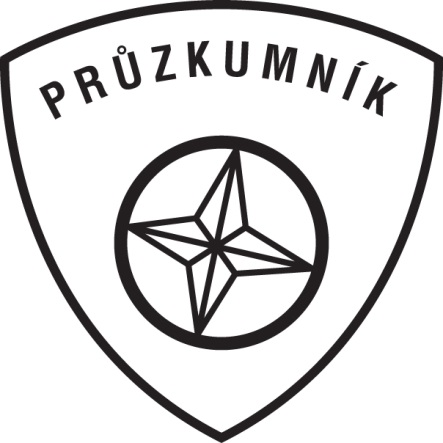 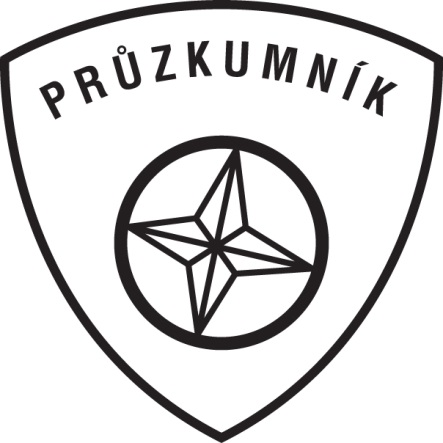 TOM PRŮZKUMNÍK 4316 OSTRAVAPŘIHLÁŠKA NA LETNÍ TÁBOR 2024(Odevzdat dohromady s vyjádřením lékaře nejpozději do 15. 5. 2024 a zálohou ve výši 2.000 Kč na účet oddílu, do poznámky ”LT- jméno a přijímení”)Jméno:....................... Příjmení: ......................... RČ: ...................................................... Adresa: ...........................................................................................................................Kontakt na rodiče (telefón): Matka:………………………………Otec:…………………………………………Kontaktní email:……………………………………………………………………………………………………………Zdravotní problémy dítěte (alergie, astma, léky atd.):………………………………………………………………………………………………………………………………………………………………………………………...Které jídlo dítě nejí:………………………………………………………………………………………………………..Termín tábora: 1. 7. - 13. 7. 2024, Čermná ve Slezsku      Cena tábora: 5.000,-Kč                                       Termín úhrady letního tábora do 21. 6. 2024………………………..…………………..                     …………………………………………...v Ostravě dne                                              podpis rodičů(zákonného zástupce)Potvrzení od  lékaře, prosím odevzdat společně s přihláškou. V POTVRZENÍ OD LÉKAŘE NA TÁBOR MUSÍ BÝT UVEDENO, ŽE JE DÍTĚ ŘÁDNĚ OČKOVÁNO.DÍTĚ KTERÉ NENÍ ŘÁDNĚ OČKOVÁNO NEBUDE NA TÁBOR PŘIJATO!!!!Pokud máte jiné potvrzení od lékaře, které není k datu začátku tábora starší jednoho roku,můžete odevzdat toto. Pokud rodiče potřebují jakekoliv potvrzení nebo fakturu, případně objednávku k táboru, tak se prosím obracejte e-mailem na ika.syk@seznam.cz nebo na telefon 604 377 292.TOM Průzkumník: Na Mýtě 10, 700 30 Ostrava-Hrabůvka ; bankovní spojení: 9050573/0300 IČO: 65497651mobil: Ještěrka - 604 489 277, Peťa – 608 078 157 ; email: info@pruzkumnik.com ; www.pruzkumnik.com